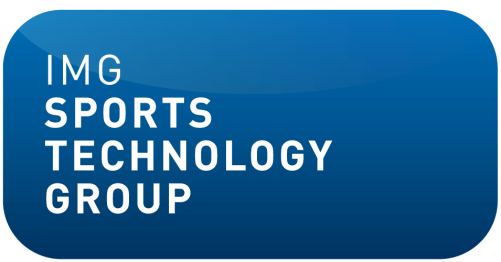 Club Name: Club Alternate Name: Club Code:Primary Link (State/Region):Read-Only Link (Association/Region): CLUB CONTACT PERSON (DETAILS WILL APPEAR IN THE CONSOLE)Contact: Address:Suburb:State: Postcode:Country: ATLEAST ONE PHONE NUMBER MUST BE ENTERED AND EMAIL ADDRESS IS REQUIREDBusiness: Direct: Private:Mobile: Facsimile:Email: Currency (If different to AUD):Region 1: Region 1 Title: Region 2: Region 2 Title:   IMG Sports Technology Group Direct Credit ApplicationI hereby request IMG Sports Technology Group to transfer settlement payments into the bank account listed below:Organisation Name:Please complete and return to IMG Sports Technology Group, accompanied with your signed agreement.

Any changes to the above account details must be notified in writing prior to making those changes or closing the nominated account.  

*In order to ensure that your payments are received without delay, IMG Sports Technology Group require correct bank details before you can commence transacting. Please contact your bank to confirm your BSB and Account Numbers meet your bank’s specific requirements for the receipt of electronic funds transfers into this account.  Name of Financial Institution:  Name of Financial Institution:  Name of Bank Account:Name of Bank Account:BSB Code*:BSB Code*:
(Must be 6 digits & numeric only. Please contact your financial institution to confirm the BSB to accept electronic fund transfers.) 	  	
(Must be 6 digits & numeric only. Please contact your financial institution to confirm the BSB to accept electronic fund transfers.) 	  	
(Must be 6 digits & numeric only. Please contact your financial institution to confirm the BSB to accept electronic fund transfers.) 	  	
(Must be 6 digits & numeric only. Please contact your financial institution to confirm the BSB to accept electronic fund transfers.) 	  	Account Number*:Account Number*:
(Minimum 6 digits. Maximum 9 digits & numeric Only. Please contact your financial institution to confirm the account number to accept electronic fund transfers.) 	  	
(Minimum 6 digits. Maximum 9 digits & numeric Only. Please contact your financial institution to confirm the account number to accept electronic fund transfers.) 	  	
(Minimum 6 digits. Maximum 9 digits & numeric Only. Please contact your financial institution to confirm the account number to accept electronic fund transfers.) 	  	
(Minimum 6 digits. Maximum 9 digits & numeric Only. Please contact your financial institution to confirm the account number to accept electronic fund transfers.) 	  	Authorised Signature:Authorised Signature:Name:Name:Position:Position:Date:Date: